PROCES-VERBAL DE L’ASSEMBLEE GENERALE DE L’ARVVEXERCICE 2022LE 7 JANVIER 2023 A LASSERREORDRE DU JOUR :Rapport moralRapport d’activitéRapport des CommissionsRandonnées, AnimateursSéjoursSentiersRenouvellement des administrateursRapport financierRésultat 2022Budget 2023Cotisation 2023Questions diversesClôtureLe 7 janvier 2023, à 10 heures, les membres de l’association REVEIL DE LA VALLEE DU VOLP (ARVV) se sont réunis au siège social en Assemblée Générale Ordinaire, sur convocation du Président.Il a été établi une feuille d’émargement, signée par les membres présents en leur nom propre ou en tant que mandataires. Celle-ci figure en annexe du présent procès-verbal.L’Assemblée était présidée par Christian TORRELL, président de l’association. Il était assisté de Jacques ROUSSEAU, trésorier de l’association.39 membres, sur les 49 que comptait l’association en 2022, étant présent ou représentés, soit 79 %, l’Assemblée a donc pu valablement délibérer, conformément aux articles 12 et 13 des statuts.L’ordre du jour a été rappelé par le président, puis il a été donné lecture des différents rapports. A l’issue des débats qui ont suivi, les différents points de l’ordre du jour ont été mis au vote.RAPPORT MORAL (Christian TORRELL)2022 a été à la fois une bonne et une mauvaise année. Une bonne année car nous le verrons notre activité a progressé et une mauvaise car la maladie a touché durement un certain nombre d’entre nous et en particulier Fabienne et Jean- Louis, notre pilier. Heureusement, ils sont tous les deux bien soignés et font preuve de courage et de combativité. Leur état de santé s’est amélioré et tous les espoirs sont permis, même s’il leur reste encore du chemin à parcourir.A ces événements malheureux qui nous ont tous choqués je ne voudrais pas oublier Christian Bignaux décédé cet été à l’age de 92 ans. Christian a été un des pionniers de l’association. Les plus anciens d’entre vous se souviennent de ce passionné de marche, de montagne et de photos, qui ne ratait pas une sortie, toujours devant et toujours de bonne humeur ! Ainsi va la vie nous devons apprendre à faire avec.Heureusement 2022 a été une bonne année pour l’association. Le nombre d’adhérents a progressé : nous sommes aujourd’hui 49 soit 8 de plus qu’en 2021.Je ne vais pas vous détailler maintenant tout ce que nous avons fait cette année, je laisse à Jacques le soin de le faire. Vous verrez nous disposons d’un excellent rapport d’activité qui a été concocté par Jean Louis. Eh oui, Jean Louis est peut être malade mais il n’est certainement pas inactif !Vous verrez que toutes nos activités ont été maintenues avec une baisse de régime pour les activités dessin et chantier. Pour l’activité chantier, l’absence de Jean Louis y est certainement pour quelque chose, mais en 2023 nous sommes très motivés pour redresser la barre et au minimum tenir le rythme que nous étions fixés pour 2022. Vous verrez également que notre bilan financier est excellent. Merci à Jacques pour sa gestion financière hors pair ! Il nous a encore trouvé de nouvelles subventions ! Il ne nous reste plus qu’à nous retrousser les manches sur les chantiers pour développer encore plus la synergie avec les communes du canton qui nous accompagnent et que nous remercions chaleureusement. Je voudrais vous signaler également que l’ARVV est au conseil d’administration de l’association « les amis du chemin de l’évêque », en tant que personne morale, représentée par moi-même. Cette association a été crée à l’initiative des mairies de Tourtouse, St Lizier, Barjac et Taurignan pour gérer la réhabilitation de ce chemin historique qui relie Tourtouse à St Lizier et développer l’offre touristique et culturelle autour du sentier. Jean Louis y représente la commune de Barjac et il est toujours, malgré son état de santé, secrétaire de l’association « les amis du chemin de l’évêque ».Enfin je voudrais terminer en remerciant tous ceux qui se sont portés volontaire pour que notre association continue de fonctionner sans que cela repose sur les mêmes personnes. Merci à Chantal et Vianney d’avoir rejoint le « bureau des guides », merci à Didier d’être à la commission chantier, merci aux personnes qui ont pris des initiatives ponctuelles comme Elisabeth pour le repas de l’AG, Dany pour explorer les prochains séjours et Martine pour soulager le « bureau des guides ». Enfin un grand merci à Jacques qui vraiment, vraiment… tout comme monsieur Ducros, se décarcasse pour faire tourner la machine L’Assemblée adopte le rapport moral à l’unanimité.RAPPORT D’ACTIVITE (Jean-Louis LACANAL – Jacques ROUSSEAU)ETAT DE L’ASSOCIATIONAu 31 décembre 2022, votre association comptait 49 adhérents, soit 8 de plus que l’année dernière.Le Conseil d'administration est composé de 7 administrateurs avec mandat de 3 ans :Christian TORRELL, Président, renouvelé le 9 janvier 2022 ;Jean-Louis LACANAL, Secrétaire depuis le 22 décembre 2019 ;Jacques ROUSSEAU, Trésorier, renouvelé le 4 février 2021 ;Sylvie LACANAL, Secrétaire adjointe, depuis le 9 janvier 2022 ;Daniel BEYNE, Trésorier adjoint, depuis le 9 janvier 2022 ;Chantal MEIRIEU, Administratrice depuis le 9 janvier 2022 ;Didier DAVID,  Administrateur depuis le 9 janvier 2022.Le Conseil d’administration s’est réuni à 4 reprises en 2022.Nous encourageons les adhérents à le rejoindre afin de partager plus équitablement les tâches. L’appel à candidature et l’élection des nouveaux membres aura lieu après le vote du rapport financier. L’association propose 2 activités, la randonnée et l’aquarelle, encadrée par :La randonnée :Christian TORRELL, Jean-Louis LACANAL et Jacques ROUSSEAU. Chantal MEIRIEU et Vianney DOUBLIER ont renforcé l’équipe Rando depuis septembre 2022. La section aquarelle d’Anne-Laure WOCKE a été mise temporairement en sommeil. L'association est adhérente des "Amis du Parc", émanation du PNR (Parc Naturel Régional des Pyrénées Ariégeoises). A ce titre elle bénéficie des animations proposées tout au long de l'année. Toutefois, en ce qui concerne les séjours proposés par ADP, il est nécessaire pour y participer de prendre une adhésion individuelle.Plusieurs adhérents ont pu profiter en septembre, de la découverte du Sentier Decauville et du riche patrimoine minier du Couserans.L'association cotise à l'Office de Tourisme Couserans-Pyrénées, ce qui lui permet entre autres de diffuser sa communication (flyers, annonce d'évènements, etc…) et d’être référencé sur le site « tourisme-couserans-pyrenées.com ».Le site internet de l’ARVV est pleinement opérationnel et intégré dans le logiciel de gestion ASSOCONNECT. Quelques dysfonctionnements peuvent persister qu’il ne faut pas hésiter à signaler aux administrateurs.Depuis septembre, en l’absence de Jean-Louis, Vianney DOUBLIER et Mike BESGROVE ont pris le relais au pied levé et assurent la gestion du site et de la communication. Jean-Louis essaye d’apporter ses connaissances pour assurer une transition sans problème et garde un œil lointain et plus généraliste sur le site.Pour mémoire, l’adresse email officielle de l’association est : contact.arvv@gmail.com ACTIVITE RANDONNEE (Christian TORRELL – Jean-Louis LACANAL)Randonnées pédestres :Quelques chiffres concernant les Sorties : Malgré les nombreuses restrictions dues aux conditions météo difficiles (12 randonnées annulées pour pluie ou canicule), les animateurs rando ont proposé un programme très varié de la balade de Lasserre au Pic de La Calabasse en passant par les sommets Andorrans, les rochers des Pérics ou les collines basques.Nous avons, en comptant les séjours, réussi à maintenir la quarantaine de sorties habituelles. Il faut aussi souligner les manques pour raison de santé de Jean-Louis et la relève inopinée de Jacques puis, pour le dernier trimestre, l’arrivée de nos nouveaux animateurs Chantal et Vianney.Randonnées raquettesL’association ne dispose pas d’animateur pour l’encadrement des randonnées raquettes. De fait, il est nécessaire pour la sécurité de tous de se rapprocher de milieux sécurisés :La station nordique de l’étang de Lers est désormais fermée, si nous voulons trouver des solutions sécurisées, il est nécessaire de se déplacer vers le plateau de Beille ou le Chioula (1h45 de route aller).Une étude devra être menée pour découvrir la station du Mourtis (1h15)Pour cette année, une seule a pu être réalisée, au Col d’Agnès dans des conditions météo moyennes. RAPPEL - Règles à respecterEn référence à nos statuts, à notre règlement intérieur et en accord avec notre fédération les futurs adhérents ont la possibilité de pratiquer une ou deux randonnées. Cette pratique est encadrée, les personnes sont assurées au cours de ces tests. Dès lors qu’un adhérent à souscrit une première licence, il sort de ce cadre de test et doit s’acquitter de l’adhésion complète à l’association même s’il ne vient randonner qu’une fois par an.En complément de cette adhésion et toujours en référence à nos textes, il doit fournir un certificat médical de non contre-indication à la randonnée (tout autre certificat n’est pas admis). Pour mémoire le certificat est valide pendant trois ans sous réserve que l’adhérent remplisse une attestation sur l’honneur, les 2ème et 3ème années. Une tolérance sur le CMNCI est acceptée pour les personnes ne faisant aucune randonnée. COMMISSION SEJOURS (Jean-Louis LACANAL -  Jacques ROUSSEAU)A ce jour, la Commission est composée de Jean-Louis LACANAL et JACQUES ROUSSEAU, ce qui est notoirement insuffisant et rend incertaine l’organisation de futurs séjours. Il est impératif et urgent de la renforcer d’une ou deux personnes.Pour mémoire, cette Commission est chargée :D'établir un planning des séjours glissant sur 3 ansDe préparer ces séjours : hébergements, restauration, programme des sorties, logistique et transport.De vendre le séjour.Les projets sont validés par le CA avant « la mise en vente ».Nous continuons à proposer deux séjours par an, au printemps et à l’automne.En juin 2022, le séjour en Andorre a rassemblé 22 personnes.En septembre, c’est dans le Pays Basque que se sont retrouvés 21 adhérents.Un mini-séjour en montagne sur les Pérics (4 jours/3 nuits en refuge) a eu lieu en Août avec 8 participants.En 2023, nous avons prévu de nous retrouver du 11 au 18 juin à ROSAS, sur la Costa Brava, un séjour préparé et négocié par Jean-Louis. A ce jour, seuls 13 personnes se sont inscrites à ce séjour et, malgré plusieurs relances, aucun nouvel adhérent ne s’est manifesté pour y participer. Le contrat avec l’opérateur prévoyant un minimum de 20 participants, la commission séjour se donne jusqu’au 10 janvier pour y accueillir de nouveaux membres. Au-delà, elle devra contacter l’opérateur pour négocier une éventuelle rupture du contrat, sachant que 2.500 € lui ont déjà été versés.Pour le séjour d’automne, le dernier membre actif de la commission a exploré plusieurs pistes, avec l’aide précieuse de Dany SEGUY. Quelques détails restant à régler, nous serons en mesure de vous proposer la destination retenue d’ici quelques jours, après avis du CA.Enfin, sur proposition de Dany, nous nous sommes rapprochés de l’ANCV (Agence Nationale pour les Chèques Vacances) dans le but de favoriser l’accès à nos voyages aux personnes à revenus modestes.COMMISSION SENTIERS (Didier DAVID – Jacques ROUSSEAU)La Commission Sentier a pour objet de mettre en œuvre la création ou la réhabilitation de sentiers existants dans le but de proposer un réseau d’itinéraire praticable et identifié pour favoriser les loisirs liés à la promenade et à la randonnée.Les travaux de cette Commission ont malheureusement été perturbés, d’une part par le départ de son coordinateur qui a dû quitter l’association en début d’année, et d’autre part en raison de l’état de santé de Jean-Louis qui a dû se mettre en retrait à mi-année.Il a cependant été possible de réaliser 3 chantiers au premier semestre, sur les communes de FABAS, CERIZOLS et TOURTOUSE, au lieu des 6 prévus annuellement.Pour l’avenir, nous avons adopté en urgence une nouvelle organisation, avec la proposition de Didier DAVID d’assurer un contact permanent avec les mairies et de réactiver le réseau des référents présents dans chaque commune.De manière à donner à la Commission un souffle nouveau et ambitieux, Jacques et Marie MOLARD ont, au cours de l’automne, fait une évaluation du projet de Grande Randonnée Pays (SENTIER DES PETITES PYRENEES), en reconnaissant le circuit de 75 km. Plusieurs points sont à revoir (passages obstrués, portions bitumées trop longues, absence de ravitaillement, etc.) pour avoir un circuit intéressant et réalisable. Ils ont entrepris, avec l’aide de Didier et des référents, de rencontrer les maires de chaque commune afin de trouver ensemble des solutions à ces difficultés. Une première réunion de travail avec Madame le Maire de MAUVEZIN et son Adjoint s’est avérée très fructueuse.Enfin, pour les raisons évoquées plus haut, il n’a pas été possible de maintenir le projet de rando gourmande « la Piémontaise » sur 2023, malgré un essai satisfaisant en juin 2022. Nous réservons ce projet pour 2024.La priorité 2023 consiste à relancer activement les travaux de cette Commission en tenant le rythme d’un chantier tous les 2 mois, principalement sur le territoire des communes où nous ne sommes pas encore intervenus, et en gardant le SENTIER DES PETITES PYRENEES en fil rouge.L’Assemblée adopte le rapport d’activité à l’unanimité.RENOUVELLEMENT DES ADMINISTRATEURS  (Jacques ROUSSEAU)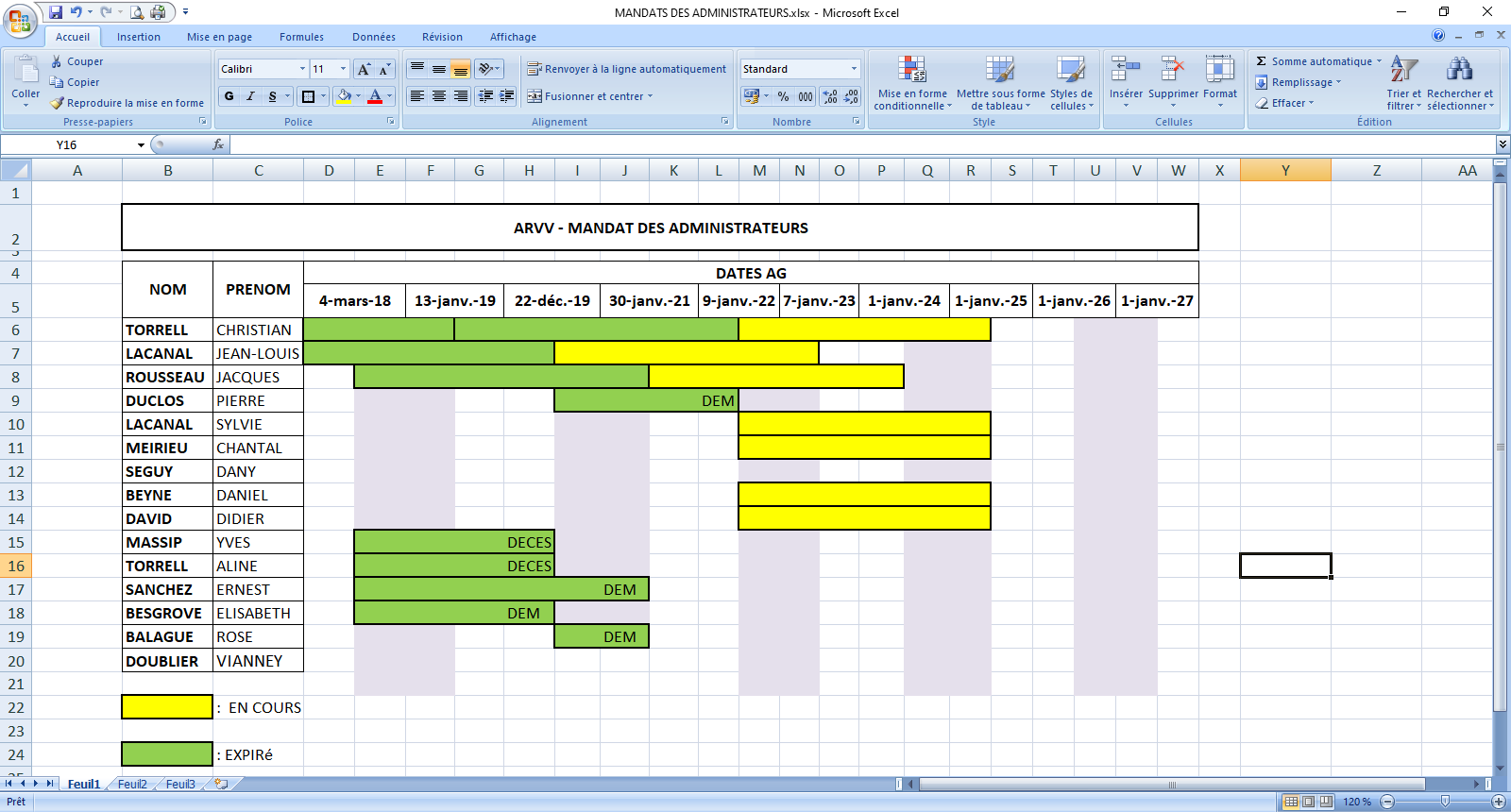 A ce jour, sur les 7 administrateurs en fonction, seul Jean-Louis LACANAL arrive au terme de son mandat de 3 ans. Il souhaite soumettre à l’Assemblée  le renouvellement de son mandat.Après un tour de table, 4 nouveaux candidats se proposent pour rejoindre le Conseil. Il s’agit de Marianne BON, Dany SEGUY, Vianney DOUBLIER et Mike BESGROVE.Après en avoir délibéré, l’Assemblée décide de renouveler le mandat de Jean-Louis LACANAL et d’accueillir au sein du Conseil d’Administration les 4 candidats.Au terme de la présente Assemblée Générale, le Conseil d’Administration se compose de 11 membres :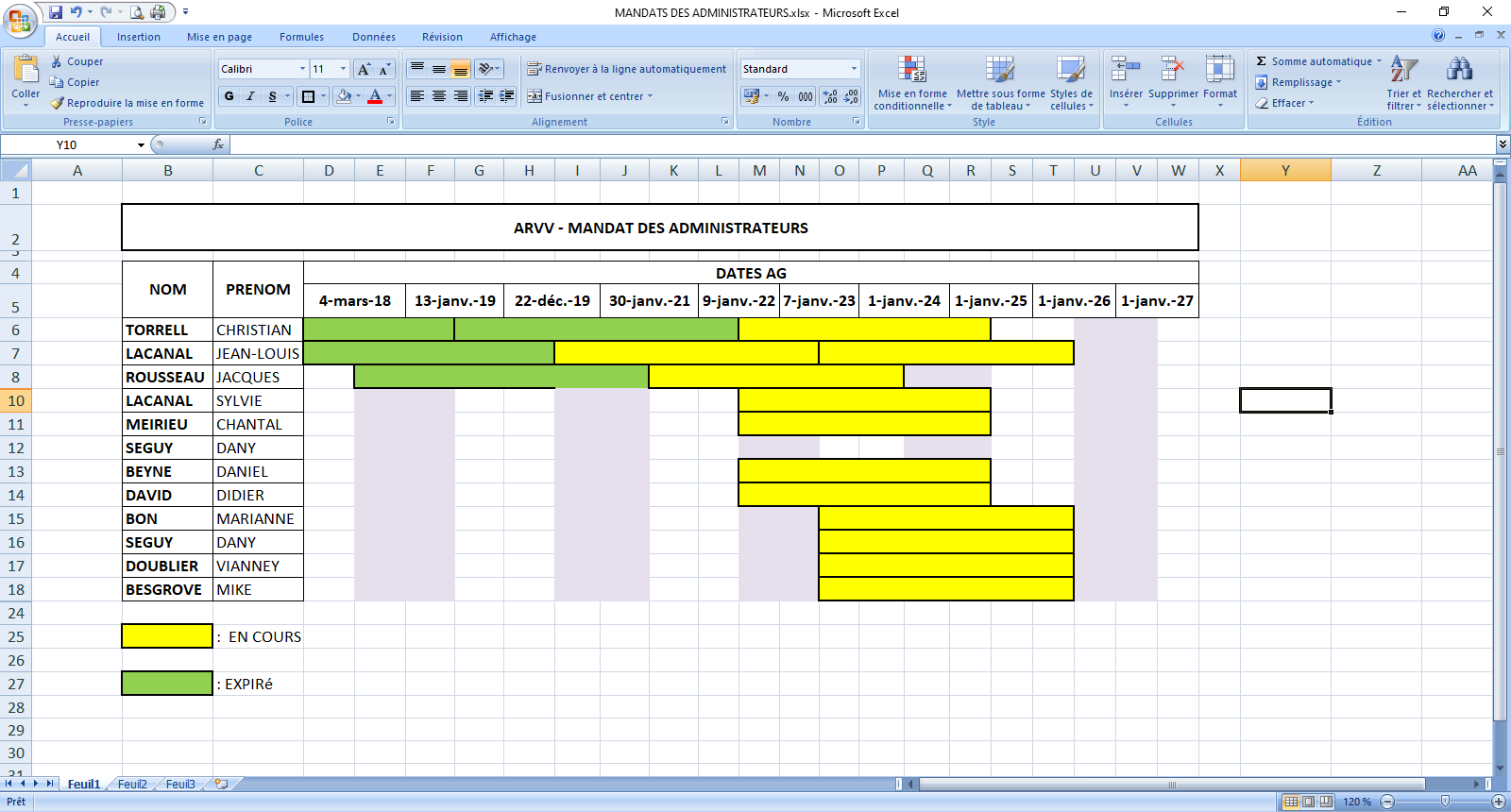 L’Assemblée, à l’unanimité, renouvelle le mandat de Jean-Louis LACANAL et désigne comme nouveaux membres du Conseil d’Administration :Marianne BONDany SEGUYVianney DOUBLIERMike BESGROVE.RAPPORT FINANCIER (Jacques ROUSSEAU)RESULTAT 2022Le trésorier présente et commente à l’Assemblée les comptes de l’exercice 2022, qui s’établissent comme suit :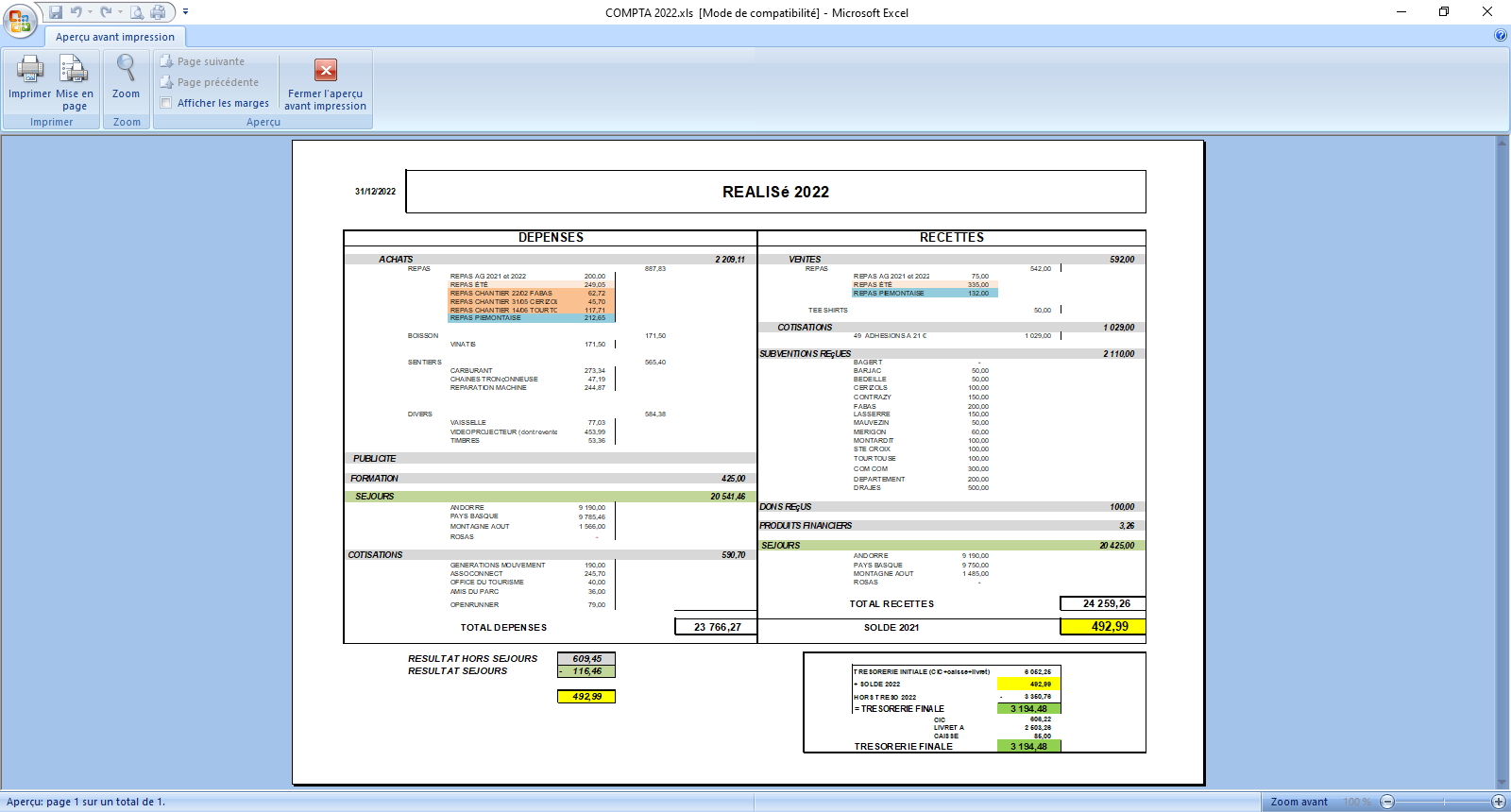 Plusieurs précisions sont apportées sur les postes du compte de résultat ou la trésorerie, l’Assemblée passe au vote.L’Assemblée adopte le rapport financier à l’unanimité.BUDGET 2023Le trésorier présente et commente à l’Assemblée le budget 2023, qui s’établit comme suit :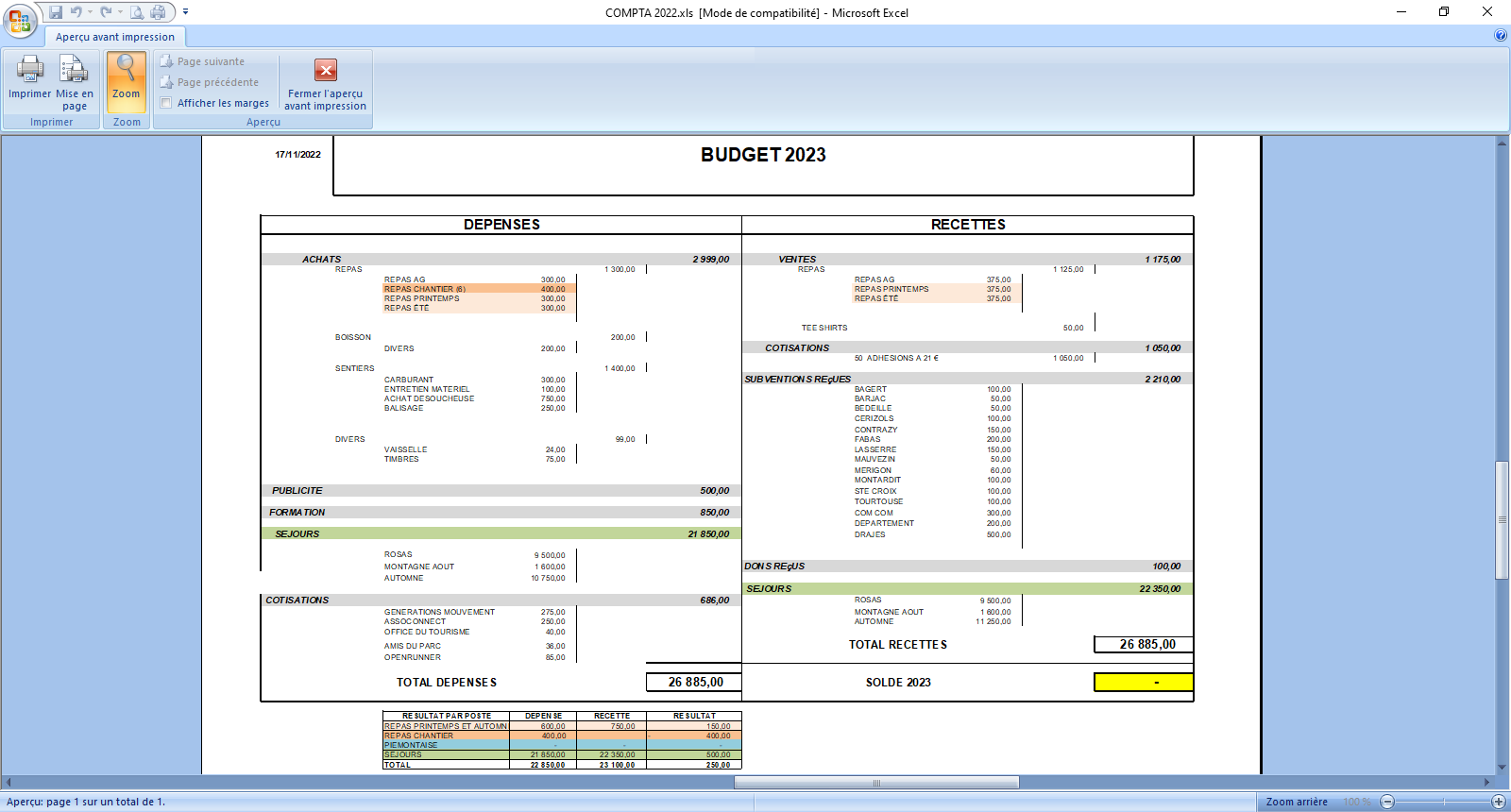 Plusieurs précisions sont apportées sur les postes du budget, l’Assemblée passe au vote.L’Assemblée adopte le budget 2023 à l’unanimité.COTISATION 2023Le montant de  l’adhésion, fixé depuis plusieurs années à 21 €, se décompose en 2 parties : la participation aux activités de l’ARVV est de 15 € et la cotisation d’assurance, versée à GROUPAMA par l’intermédiaire de GENERATIONS MOUVEMENT, est de 6 €. Par dérogation, l’assureur a décidé d’appliquer en 2022 une réduction de la cotisation individuelle de 6 € à 4.75 €. Pour autant, la précédente AG a décidé de maintenir pour 2022 le montant total de l’adhésion à 21 €.Au titre de  2023, GROUPAMA a décidé de réduire une nouvelle fois le montant de  sa cotisation de 6 € à 5.50 €. Le Conseil entend à l’unanimité proposer à l’AG de maintenir le montant de l’adhésion 2023 à 21 €.Après en avoir délibéré, l’Assemblée, à l’unanimité, fixe à 21 euros le montant de la cotisation 2023.